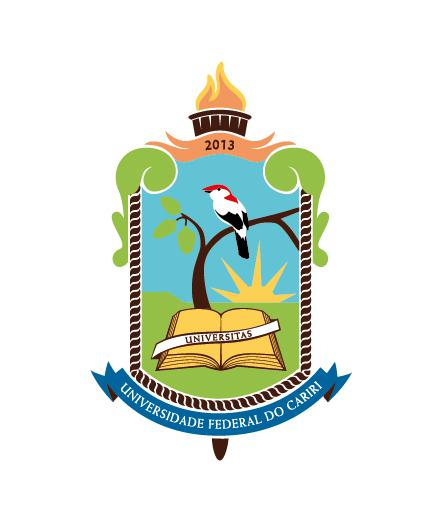 UNIVERSIDADE FEDERAL DO CARIRIPRÓ-REITORIA DE GRADUAÇÃOPROGRAMA DE EDUCAÇÃO TUTORIAL (PET)/BIBLIOTECONOMIA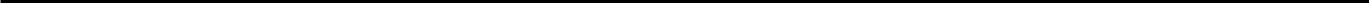 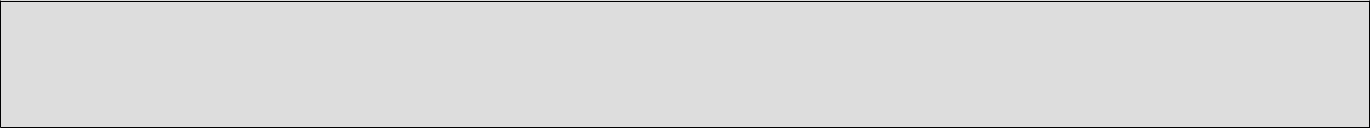                                                      RECURSO CONTRA RESULTADOEDITAL Nº 01/2022 – SELEÇÃO DE ESTUDANTES PARA O PET DO CURSO DE    BIBLIOTECONOMIAJuazeiro do Norte,     de                   de 2022. ___________________________________________ASSINATURA DO(A) CANDIDATO(A)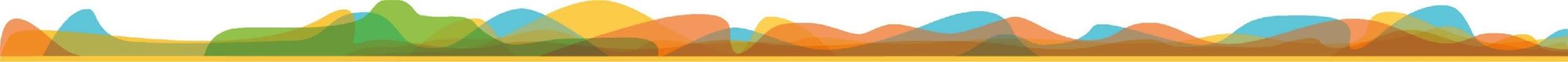 CURSO:MATRÍCULA:NOME COMPLETO:DATA DE NASCIMENTO (dia/mês/ano)CPF:ALEGAÇÕES RECURSAIS: